ЧТО ТАКОЕ ПРОФСОЮЗ?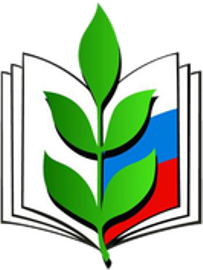 
С 1905 года в России работники, чтобы защищать свои интересы, объединяются в профессиональные организации.П Р О Ф С О Ю З сегодня является единственной организацией, имеющей право по закону и способный на деле представлять интересы и защищать права работников.ЧТО ТАКОЕ ПРОФСОЮЗ?Для ответа на данный вопрос обратимся к нормативным актам. Закон о профсоюзах дает следующие определения:профсоюз - добровольное общественное объединение граждан, связанных общими производственными, профессиональными интересами по роду их деятельности в целях представительства и защиты их социально-трудовых прав и интересов;первичная профсоюзная организация - добровольное объединение членов профсоюза, работающих, как правило, на одном предприятии, в одном учреждении, одной организации, независимо от форм собственности и подчиненности действующее на основании положения, принятого им в соответствии с уставом, или на основании общего положения о первичной профсоюзной организации соответствующего профсоюза;территориальная организация профсоюза - добровольное объединение членов первичных профсоюзных организаций одного профсоюза, действующее на территории одного субъекта РФ, либо на территориях нескольких субъектов РФ, либо на территории города или района.ЧТО ДЕЛАЕТ ПРОФСОЮЗ?П  ротягивает руку помощи!Р  ешает социальные проблемы!О  тстаивает права и интересы человека труда!Ф  ормирует основные требования к работодателю!С  одействует росту заработной платы!О  существляет представительство интересов в суде!Ю ридически поддерживает и защищает!З  нает, что делать!ЗАЧЕМ  НУЖЕН  ПРОФСОЮЗ?Можно выделить две основные функции профсоюзных образований: - представление интересов работников в отношениях с работодателями;
- защита трудовых прав и законных интересов работников.ЧТОБЫ не оставаться один на один с работодателем.ЧТОБЫ знать свои права и уметь их защищать.ЧТОБЫ получать в срок достойную заработную плату.ЧТОБЫ чувствовать себя частью сплочённой организации.ЧТОБЫ иметь хорошие условия труда.Только член профсоюза вправе рассчитывать на:Защиту при увольнении по инициативе работодателя.На бесплатную юридическую помощь по социально-трудовым вопросам, в т.ч. при приеме на работу, при переводе по работе, при учете рабочего времени и времени отдыха, обеспечении гарантий и компенсаций;На все социально-экономические нормы и льготы, предусмотренные в коллективном договоре;На контроль организацией  профсоюза  за соблюдением Ваших трудовых прав;На помощь в рассмотрении индивидуального трудового спора;На содействие в повышении квалификации;На защиту  профсоюзом  в случае необоснованных предложений на увольнение с работы, других несправедливых действий;На подготовку заявлений, жалоб и других судебных документов, необходимых для защиты и восстановления нарушенных прав;На бесплатную правовую помощь  профсоюза  в рассмотрении вопросов в суде;Бесплатную консультацию по экономическим, правовым, медицинским и иным социально значимым вопросам в профсоюзных органах;Содействие в решении вопросов, связанных с охраной труда, возмещение ущерба, причинённого здоровью при исполнении трудовых обязанностей;На материальную помощь в тяжелой жизненной ситуации;Содействие и помощь профсоюзного органа в организации отдыха и лечения работников и их детей;Получение материальной помощи из средств профсоюза;Свободно высказывать и отстаивать на профсоюзном собрании, конференции свое мнение по вопросам трудовых, социальных и связанных с ними отношений, а также иным вопросам.Вносить предложения по вопросам, касающимся реализации социально-трудовых прав  работников, выдвигать требования и добиваться их удовлетворения;На обращение в профком, к его лидеру, в вышестоящий профсоюзный орган по любым вопросам; Являясь членом профсоюза, вы становитесь участником организационного рабочего движения. Участвуя в коллективных действиях профсоюза, вы сможете влиять на ситуацию у себя на производстве, в отрасли, в регионе, в стране и тем самым добьётесь улучшения своего положения.В нашей первичной профсоюзной организации принято и утверждено «Положение о первичной профсоюзной организации МАУ ДО «Дом детского творчества» КМР, в соответствии с которым проводится вся профсоюзная работа.Заключен и выполняется коллективный договор – документ серьёзный, потому что в нём находят отражение наболевшие вопросы и предусматриваются дополнительные льготы.  Для коллектива первичной профсоюзной организации имеет огромное значение, поддерживает руководитель ли профсоюзную организацию, работает ли с ней рука об руку.Администрация нашего образовательного учреждения всегда и во всем поддерживает любые начинания и все замыслы профсоюзной организации. Ведь так и должно быть!Только в тесном сотрудничестве администрации и профсоюза возможен успех всего коллектива. Тогда и работа спорится, и жизнь внутри коллектива кипит. СИЛА ПРОФСОЮЗА –В ЕЕ МАССОВОСТИ, В СПЛОЧЕННОСТИ ЧЛЕНОВ ПРОФСОЮЗА, В ЭНЕРГИЧНОМ И ПРИНЦИПИАЛЬНОМ ПРОФСОЮЗНОМ КОМИТЕТЕ.ДАВАЙТЕ ЖЕ ВМЕСТЕ ДОБИВАТЬСЯ ЭТОГО.В КАКИХ СЛУЧАЯХ ПОМОЖЕТ ПРОФСОЮЗ?Профсоюз - это один из главных инструментов, который позволяет урегулировать взаимоотношения между работниками и работодателем. А в каких случаях и в каком порядке  работники образования могут обращаться в свой профсоюз? Какие проблемы он поможет разрешить? Давайте разбираться.Профком – это подвиг
Служения во благо,
Где явлено мужество,
Честность, отвага …
Профком – это чуткость
Доступность, улыбки
Профком исправление
Чьей-то ошибки.
Профком – справедливость
Надежность во всем
Согреет радушием,
Заботой, теплом.